訓練コース内容【最寄り駅からの地図】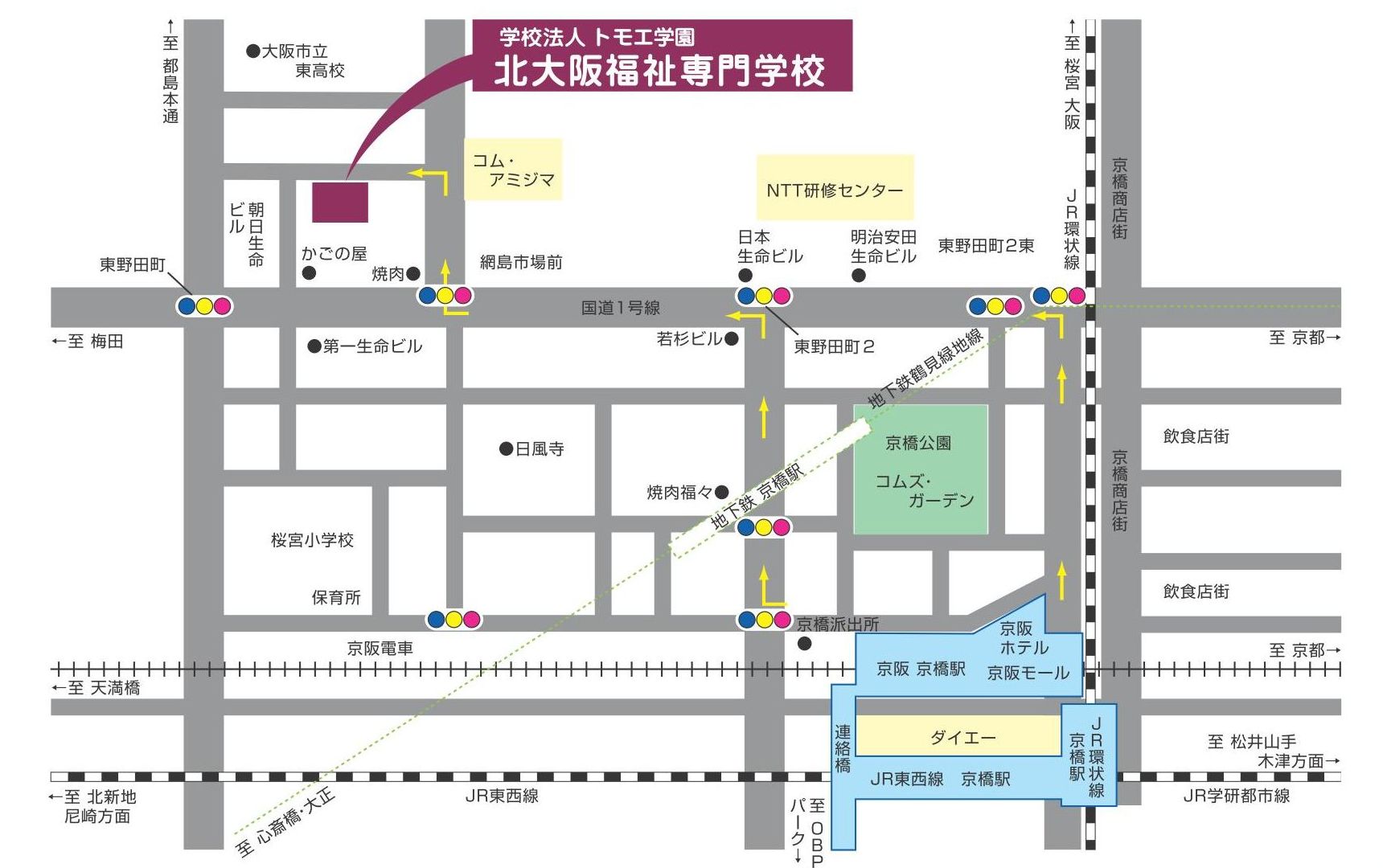 　　　　　　　　　　　　　　　　　　　　　　　　　　　　　　　　裏面⇒カリキュラム訓練No.ＨＷ窓口でお問合せください。訓練科名長期高度人材育成コース（介護福祉士資格コース）長期高度人材育成コース（介護福祉士資格コース）訓練期間令和２年４月1日（水）～令和４年３月３１日（木）令和２年４月1日（水）～令和４年３月３１日（木）令和２年４月1日（水）～令和４年３月３１日（木）令和２年４月1日（水）～令和４年３月３１日（木）訓練実施校名北大阪福祉専門学校北大阪福祉専門学校北大阪福祉専門学校北大阪福祉専門学校所在地大阪市都島区東野田町４丁目２番7号大阪市都島区東野田町４丁目２番7号大阪市都島区東野田町４丁目２番7号大阪市都島区東野田町４丁目２番7号電話番号０６－６３５１－２０９７０６－６３５１－２０９７受付時間月～金　９：００～１７：３０　土　　９：００～１６：３０事前説明会日時2月12日（水）　14:00～　　　2月14日（金）　10:00～２月18日（火）　10:00～、14:00～2月25日（火）　18:00～　　　2月28日（金）　14:00～2月29日（土）　10:00～　　　3月3日（火）　14:00～2月12日（水）　14:00～　　　2月14日（金）　10:00～２月18日（火）　10:00～、14:00～2月25日（火）　18:00～　　　2月28日（金）　14:00～2月29日（土）　10:00～　　　3月3日（火）　14:00～2月12日（水）　14:00～　　　2月14日（金）　10:00～２月18日（火）　10:00～、14:00～2月25日（火）　18:00～　　　2月28日（金）　14:00～2月29日（土）　10:00～　　　3月3日（火）　14:00～2月12日（水）　14:00～　　　2月14日（金）　10:00～２月18日（火）　10:00～、14:00～2月25日（火）　18:00～　　　2月28日（金）　14:00～2月29日（土）　10:00～　　　3月3日（火）　14:00～試験科目面接試験のみ面接試験のみ面接試験のみ面接試験のみ最寄り駅京阪本線　京橋駅（徒歩８分・距離０.６km）ＪＲ環状・学研都市線　京橋駅（徒歩９分・距離０.７km）Osaka Metro 長堀鶴見緑地線　京橋駅（徒歩5分・距離０.４km）大阪シティバス　東野田バス停（徒歩２分・距離０.２km）京阪本線　京橋駅（徒歩８分・距離０.６km）ＪＲ環状・学研都市線　京橋駅（徒歩９分・距離０.７km）Osaka Metro 長堀鶴見緑地線　京橋駅（徒歩5分・距離０.４km）大阪シティバス　東野田バス停（徒歩２分・距離０.２km）京阪本線　京橋駅（徒歩８分・距離０.６km）ＪＲ環状・学研都市線　京橋駅（徒歩９分・距離０.７km）Osaka Metro 長堀鶴見緑地線　京橋駅（徒歩5分・距離０.４km）大阪シティバス　東野田バス停（徒歩２分・距離０.２km）京阪本線　京橋駅（徒歩８分・距離０.６km）ＪＲ環状・学研都市線　京橋駅（徒歩９分・距離０.７km）Osaka Metro 長堀鶴見緑地線　京橋駅（徒歩5分・距離０.４km）大阪シティバス　東野田バス停（徒歩２分・距離０.２km）